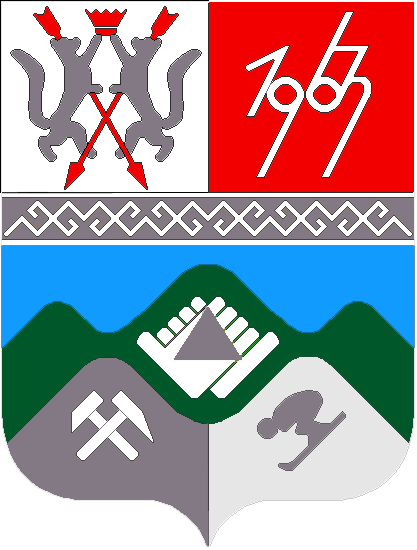 КЕМЕРОВСКАЯ ОБЛАСТЬТАШТАГОЛЬСКИЙ МУНИЦИПАЛЬНЫЙ РАЙОНАДМИНИСТРАЦИЯТАШТАГОЛЬСКОГО МУНИЦИПАЛЬНОГО РАЙОНАПОСТАНОВЛЕНИЕот  «09» марта  2017 г.  №  175-пОб утверждении Правил предоставления из местного бюджета субсидий юридическим лицам (за исключением субсидий государственным (муниципальным) учреждениям), индивидуальным предпринимателям, физическим лицамВ соответствии со статьей 78 Бюджетного кодекса Российской Федерации, Постановлением Правительства Российской Федерации от 06.09.2016 г. № 887 «Об общих требованиях к нормативным правовым актам, муниципальным правовым актам, регулирующим предоставление субсидий юридическим лицам (за исключением субсидий государственным (муниципальным) учреждениям), индивидуальным предпринимателям, а также физическим лицам – производителям товаров, работ, услуг»,  администрация Таштагольского муниципального района постановляет:1. Утвердить Правила предоставления из местного бюджета субсидий юридическим лицам (за исключением субсидий государственным (муниципальным) учреждениям), индивидуальным предпринимателям, физическим лицам, согласно приложению № 1.2. Постановление администрации Таштагольского муниципального района от 05.03.2014 г. № 181-п "Об утверждении Правил предоставления из местного бюджета субсидий юридическим лицам (за исключением субсидий государственным (муниципальным) учреждениям, индивидуальным предпринимателям, физическим лицам» считать утратившим силу.3. Настоящее Постановление опубликовать в газете "Красная Шория" и на официальном сайте Администрации Таштагольского муниципального района в сети Интернет.4. Контроль за исполнением Постановления возложить на заместителя главы Таштагольского муниципального района по экономике В.С. Швайгерт.5. Постановление вступает в силу с момента официального опубликования.Глава Таштагольскогомуниципального района                                                               В.Н. МакутаПриложение № 1к Постановлению администрацииТаштагольского муниципального районаот       № -пПравила предоставления из местного бюджета субсидий юридическим лицам (за исключением субсидий государственным (муниципальным) учреждениям), индивидуальным предпринимателям, физическим лицам1. Общие положения1. Настоящие Правила разработаны в соответствии с Бюджетным кодексом Российской Федерации и устанавливают порядок предоставления субсидий юридическим лицам (за исключением субсидий государственным (муниципальным) учреждениям), индивидуальным предпринимателям, физическим лицам.2. Настоящие Правила определяют:категории и критерии отбора юридических лиц, индивидуальных предпринимателей, физических лиц - производителей товаров, работ, услуг, имеющих право на получение субсидии;цели, условия и порядок предоставления субсидий;порядок возврата субсидий в случае нарушения условий, установленных при их предоставлении;порядок возврата в текущем финансовом году получателем субсидий остатков субсидий, не использованных в отчетном финансовом году, в случаях, предусмотренных соглашениями (договорами) о предоставлении субсидий;положения об обязательной проверке главным распорядителем (распорядителем) бюджетных средств, предоставляющим субсидию, и органом государственного (муниципального) финансового контроля соблюдения условий, целей и порядка предоставления субсидий их получателями;требования к отчетности;требования об осуществлении контроля за соблюдением условий, целей и порядка предоставления субсидий и ответственность за их нарушение.2. Категории и критерии отбора юридических лиц,индивидуальных предпринимателей, физических лиц -производителей товаров, работ, услуг1. Субсидии предоставляются юридическим лицам, индивидуальным предпринимателям, физическим лицам - производителям товаров, работ, услуг предоставляются в следующих случаях на:компенсацию выпадающих доходов организациям, предоставляющим населению услуги теплоснабжения, водоснабжения, водоотведения, проведение капитального ремонта общего имущества в многоквартирных домах, закупку и доставку угля, по тарифам, не обеспечивающим возмещение издержек;доставку продуктов питания в отдаленные поселки;доставку дизельного топлива в отдаленные поселки муниципального образования "Таштагольский муниципальный район";компенсацию выпадающих доходов (возмещение транспортных расходов), организациям, осуществляющим перевозку авиапассажиров, грузов и багажа на территории Таштагольского муниципальногорайона.2. Субсидии предоставляются в целях возмещения затрат или недополученных доходов в связи с производством (реализацией) товаров, выполнением работ, оказанием услуг в пределах лимитов бюджетных обязательств, утвержденных решением о бюджете.3. Критериями отбора юридических лиц, индивидуальных предпринимателей, физических лиц - производителей товаров, работ, услуг, имеющих право на получение субсидий, являются:наличие опыта оказания соответствующих услуг в течение последних двух лет непрерывно;наличие персонала (работников), имеющих профессиональную квалификацию, необходимую для обеспечения деятельности лица, претендующего на получение субсидии, по оказанию соответствующих услуг;экономичность и целесообразность затрат на оказание соответствующих услуг;наличие имущества, необходимого для оказания соответствующих услуг (на праве собственности или находящегося во владении и (или) пользовании лица, претендующего на получение субсидии, на иных законных основаниях).4. Право на получение субсидии имеют юридические лица, индивидуальные предприниматели и физические лица:не находящиеся в стадии ликвидации или принятия арбитражным судом решения о признании юридических лиц, индивидуальных предпринимателей банкротами и об открытии конкурсного производства;не имеющие задолженность по начисленным налогам, сборам и иным обязательным платежам в бюджеты любого уровня или государственные внебюджетные фонды за прошедший календарный год, размер которой превышает двадцать пять процентов балансовой стоимости активов по данным бухгалтерской отчетности за последний отчетный период.5. Основания для отказа получателю субсидии в предоставлении субсидии:несоответствие представленных получателем субсидии документов установленных п 4. Раздела 3 настоящего Порядка, или непредставление (предоставление не в полном объеме) указанных документов;недостоверность представленной получателем субсидии информации.3. Цели, условия и порядок предоставления субсидии1. Субсидии предоставляются на безвозмездной и безвозвратной основе в целях покрытия фактических убытков от производства товаров, выполнения работ, оказания услуг.2. Размер субсидий рассчитывается как разница между экономически обоснованными затратами на объем оказанных услуг и доходами от реализации этих услуг.3. Субсидии предоставляются ежемесячно.4. Юридическое лицо, индивидуальный предприниматель, физическое лицо - производитель товаров, работ, услуг для получения субсидии предоставляет в финансовое управление по Таштагольскому району:заявление на имя главы Таштагольского муниципального района, о предоставлении субсидии с указанием конкретных целей;копию свидетельства о регистрации юридического лица;копию свидетельства о постановке на учет в налоговом органе;выписку из государственного реестра юридических лиц;копии учредительных документов;документы, подтверждающие полномочие лица, имеющего право без доверенности действовать от имени юридического лица;пояснительную записку, отражающую общие сведения о юридическом лице, индивидуальном предпринимателе, физическом лице, претендующем на получение субсидии, и его деятельности (объемах оказания услуг за последние два года) и содержащую расчеты затрат на оказание соответствующих услуг;документы, подтверждающие оказание соответствующих услуг.Ответственность за достоверность предоставляемых в соответствии с настоящими Правилами сведений несет юридическое лицо, индивидуальный предприниматель, физическое лицо - производитель товаров, работ, услуг.5. Основанием для предоставления субсидии является соглашение, заключенное между администрацией Таштагольского муниципального района и получателем субсидии по форме согласно приложению № 1.5.1. Соглашение должно содержать:1) цель и условия предоставления субсидии;2) размер субсидии;3) права и обязанности администрации Таштагольского муниципального района и получателя субсидии;4) ответственность сторон;5) контроль исполнения соглашения;6) порядок возврата остатков субсидии, не использованных в отчетном финансовом году, в местный бюджет;7) порядок возврата субсидии в местный бюджет в случае нарушения цели, условий и порядка предоставления субсидии;8) согласие получателя субсидии  (за исклчением государственных (муниципальных) унитарных предприятий, хозяйственных товариществ и обществ с участием Таштагольского муниципального района в их уставных (складочных) капиталах, а также коммерческих организаций с участием таких товариществ и обществ в их уставных (складочных) капиталах) на осуществление главным распорядителем и органами муниципального финансового контроля проверок соблюдения получателем субсидии цели, условий и порядка ее предоставления;9) запрет на приобретение за счет средств субсидии иностранной валюты, за исключением операций, осуществляемых в соответствии с валютным законодательством Российской Федерации при закупке (поставке) высокотехнологичного импортного оборудования, сырья  и комплектующих изделий, а также связанных с достижением цели предоставления этих средств иных операций, определенных настоящими Правилами;10) порядок, формы и сроки составления и предоставления получателем субсидии отчетности об использовании средств субсидии;11) срок действия соглашения.6. Распорядителем субсидий являются получатели средств бюджета указанные в решении о бюджете муниципального образования "Таштагольский муниципальный район" на соответствующий финансовый год и плановый период.Распорядитель субсидий в пределах, учтенных на его лицевом счете получателя средств бюджета, лимитов бюджетных обязательств и объемов финансирования расходов бюджета, перечисляет соответствующие суммы денежных средств (в счет субсидий) в порядке, установленном настоящими Правилами и соглашением о предоставлении субсидии, на счет, открытый получателю в кредитной организации.Для перечисления денежных средств в счет субсидии получателю субсидии последний представляет распорядителю субсидий:заявку на перечисление денежных средств (с указанием реквизитов счета, на который должны быть перечислены денежные средства);бухгалтерские документы, обосновывающие затраты на оказание соответствующих услуг;другие документы (по требованию распорядителя).7. Требования, которым должны соответствовать на первое число месяца, предшествующего месяцу, в котором планируется заключение соглашения (либо принятие решения о предоставлении субсидии, если правовым актом, регулирующим предоставление субсидий в порядке возмещения затрат (недополученных доходов) в связи с производством (реализацией) товаров, выполнением работ, оказанием услуг, не предусмотрено заключение соглашения), получатели субсидий:у получателей субсидий должна отсутствовать задолженность по налогам, сборам и иным обязательным платежам в бюджеты бюджетной системы Российской Федерации, срок исполнения по которым наступил в соответствии с законодательством Российской Федерации (в случае, если такое требование предусмотрено правовым актом);у получателей субсидий должна отсутствовать просроченная задолженность по возврату в соответствующий бюджет бюджетной системы Российской Федерации субсидий, бюджетных инвестиций, предоставленных в том числе в соответствии с иными правовыми актами (в случае, если такое требование предусмотрено правовым актом), и иная просроченная задолженность перед соответствующим бюджетом бюджетной системы Российской Федерации;получатели субсидий не должны находиться в процессе реорганизации, ликвидации, банкротства и не должны иметь ограничения на осуществление хозяйственной деятельности (в случае, если такое требование предусмотрено правовым актом);получатели субсидий не должны являться иностранными юридическими лицами, а также российскими юридическими лицами, в уставном (складочном) капитале которых доля участия иностранных юридических лиц, местом регистрации которых является государство или территория, включенные в утверждаемый Министерством финансов Российской Федерации перечень государств и территорий, предоставляющих льготный налоговый режим налогообложения и (или) не предусматривающих раскрытия и предоставления информации при проведении финансовых операций (офшорные зоны) в отношении таких юридических лиц, в совокупности превышает 50 процентов;получатели субсидий не должны получать средства из соответствующего бюджета бюджетной системы Российской Федерации в соответствии с иными нормативными правовыми актами, муниципальными правовыми актами на цели, указанные в пункте 1 раздела 2 настоящих правил.8. Контроль за целевым использованием субсидий осуществляется распорядителем субсидий.Получатель субсидии обязан представить распорядителю субсидий в порядке и сроки, установленные настоящими Правилами и соглашением о предоставлении субсидии, отчетность об использовании субсидии.Отчет об использовании субсидии (с приложением документов, подтверждающих использование субсидии по целевому назначению) предоставляется получателем субсидии распорядителю субсидии ежемесячно (не позднее 5 числа месяца, следующего за отчетным, отчет за последний месяц финансового года предоставляется не позднее 15 числа указанного месяца). Форма отчета получателя субсидии и перечень прилагаемых к отчете документов устанавливаются распорядителем субсидий.Распорядитель субсидий не позднее 25 декабря представляет главе района отчет о сумме предоставленных субсидий, направлении их использования вместе с заключением об эффективности и целесообразности предоставления субсидии в очередном финансовом году и плановом периоде.Получателю субсидии запрещается приобретать за счет средств полученных из местного бюджета средств иностранной валюты, за исключением операций, осуществляемых в соответствии с валютным законодательством Российской Федерации при закупке (поставке) высокотехнологичного импортного оборудования, сырья и комплектующих изделий, а также связанных с достижением целей предоставления этих средств иных операций, определенных настоящими Правилами.  4. Порядок возврата субсидий в случае нарушения условий,установленных при их предоставлении1. В случае нарушения условий, установленных при предоставлении субсидии, главный распорядитель или орган внутреннего муниципального финансового контроля в течение трех рабочих дней со дня обнаружения указанных нарушений направляет юридическому лицу уведомление о возврате субсидии.2. Субсидия подлежит возврату в бюджет в течение тридцати дней со дня получения уведомления о возврате субсидии.3. В случае нарушения юридическим лицом срока возврата субсидии, установленного пунктом 2 настоящего пункта, субсидия возвращается в бюджет в соответствии с законодательством.5. Порядок возврата в текущем финансовом году получателемсубсидии остатков субсидий, не использованных в отчетномфинансовом году, в случаях, предусмотренных соглашениямио предоставлении субсидийВозврат в текущем финансовом году получателем субсидий остатков субсидий, не использованных в отчетном финансовом году, осуществляется в случаях, предусмотренных соглашениями о предоставлении субсидий.Решение о возврате в бюджет остатков субсидий, не использованных в отчетном финансовом году, принимается в срок не позднее 1 марта года, следующего за отчетным.При отказе получателя от возврата суммы полученной субсидии в бюджет взыскание производится в порядке, установленном действующим законодательством Российской Федерации.6. Порядок и сроки возврата субсидий  в местный бюджет в случаях нарушения получателем субсидий условий, установленных при их предоставленииГлавный распорядитель бюджетных средств и орган муниципального внутреннего финансового контроля  в обязательном порядке осуществляют проверку соблюдения условий, целей и порядка предоставления субсидий.В случае установления факта нарушения условий, целей и порядка предоставления субсидий главный распорядитель бюджетных средств в течение 15 рабочих дней с даты выявления указанного факта направляет в адрес «Получателя субсидии» письменное требование о возврате субсидии.Субсидии, использованные с нарушением условий, целей и порядка их предоставления, должны быть возвращены Получателем субсидии в течение 30 календарных дней с даты получения указанного требования.В случае не поступления средств в течение установленного срока, главный распорядитель бюджетных средств в трехмесячный срок с даты истечения срока возврата средств принимает меры к их взысканию в судебном порядке. 7. Положение об обязательной проверке главным распорядителем(распорядителем) бюджетных средств, предоставляющимсубсидию, и органом муниципального финансового контролясоблюдения условий, целей и порядка предоставления субсидийих получателямиОбязательным условием, включаемым в соглашения о предоставлении субсидий, является согласие их получателей на осуществление главным распорядителем (распорядителем) предоставившим субсидии, органами финансового контроля проверок соблюдения получателями субсидий условий, целей и порядка их предоставления.Приложение № 1 к Правилам предоставления из местногобюджета субсидий юридическим лицам(за исключением субсидий государственным(муниципальным) учреждениям),индивидуальным предпринимателям,физическим лицамТиповая формасоглашения (договора) между главным распорядителем средств местногобюджета и юридическим лицом (за исключением государственных(муниципальных) учреждений), индивидуальным предпринимателем, физическим лицом - производителем товаров, работ, услуг о предоставлении субсидии из местного бюджета в целях возмещения недополученных доходов и (или) возмещения затрат в связи с производством (реализацией) товаров,выполнением работ, оказанием услугг. _____________________                        _____________________ 20___                                                                         (дата заключения соглашения                                                                                        (договора))___________________________________________________________________,     (наименование главного распорядителя средств местного бюджета)которому в соответствии с ________________________(реквизиты решения о бюджете на очередной финансовый год и плановый период)предусмотрены бюджетные ассигнования на предоставление субсидий юридическим лицам    (за    исключением   государственных   (муниципальных)учреждений),    индивидуальным   предпринимателям,   физическим   лицам   -производителям  товаров,  работ,  услуг,  именуемый  в  дальнейшем "Главныйраспорядитель средств местного бюджета", в лице_____________________________________________________________________    (наименование должности руководителя Главного распорядителя средств              местного бюджета или уполномоченного им лица), действующего на основании,с одной стороны, и _________________________________________________именуемый в дальнейшем "Получатель", в лице_____________________________________________________________________         (наименование должности лица, представляющего Получателя)__________________________________________________________, действующего на основании ________________________________________________________________,           (Устав для юридического лица, свидетельство о государственной             регистрации для индивидуального предпринимателя, документ,            удостоверяющий личность, для физического лица, доверенность)с  другой  стороны,  далее  именуемые "Стороны", в соответствии с Бюджетнымкодексом Российской Федерации____________________________________________________________________,   (реквизиты постановления Администрации Таштагольского муниципального района, регулирующего предоставление из местного бюджета субсидий юридическим лицам (за исключением государственных (муниципальных) учреждений), индивидуальным предпринимателям, физическим лицам - производителямтоваров, работ, услуг) (далее  -  Правила предоставления субсидии) заключили настоящее  соглашение (договор) (далее - Соглашение) о нижеследующем.1. Предмет Соглашения    1.1.   Предметом   настоящего  Соглашения  является  предоставление  изместного бюджета в 20__ году/20__ - 20__ годах __________________________                                                  (наименование Получателя)    субсидии на ___________________________________________________________                          (указание цели предоставления субсидии)    (далее - Субсидия) по кодам  классификации расходов бюджетов РоссийскойФедерации:   код   главного   распорядителя   средств  местного  бюджета___________________, раздел _________, подраздел __________, целевая статья_______________, вид расходов __________ в рамках муниципальной программы "________________________________________________________".          (наименование муниципальной программы)    1.2. Субсидия предоставляется Главным распорядителем в пределах объемовбюджетных ассигнований, предусмотренных в соответствии со сводной бюджетнойросписью местного бюджета на 20__ год/20__ - 20__ годы в пределах лимитовбюджетных  обязательств  на   предоставление   субсидий,   утвержденных   вустановленном порядке Главному распорядителю средств местного бюджета.2. Размер субсидии    2.1.   Размер   Субсидии,  предоставляемой  из  местного  бюджета,  всоответствии с настоящим Соглашением составляет:    в 20__ году _________ (__________________) рублей, (________% от общего                                            (сумма прописью)    объема затрат (недополученных доходов));    в 20__ году _________ (__________________) рублей, (________% от общего                                            (сумма прописью)    объема затрат (недополученных доходов));    в 20__ году _________ (__________________) рублей, (________% от общего                            (сумма прописью)    объема затрат (недополученных доходов)).3. Условия предоставления субсидии    Субсидия предоставляется при выполнении следующих условий:    3.1.  Соответствие  Получателя  ограничениям,  установленным  Правиламипредоставления субсидии, в том числе:    3.1.1.  Получатель  соответствует  критериям,  установленным  Правиламипредоставления субсидии.    3.1.2.  Получатель  не  является  иностранным  юридическим лицом, в томчисле  местом  регистрации  которого  является  государство или территория,включенные  в  утверждаемый  Министерством  финансов  Российской  Федерации перечень  государств и территорий, предоставляющих льготный налоговый режим налогообложения  и  (или)  не  предусматривающих раскрытия и предоставления информации  при  проведении финансовых операций (офшорные зоны) в отношении таких  юридических  лиц  (далее  -  офшорные  компании), а также российским юридическим  лицом,  в уставном (складочном) капитале которого доля участия офшорных компаний в совокупности превышает 50 процентов.    3.1.3.  У  Получателя на первое число месяца, предшествующего месяцу, вкотором заключается Соглашение:    отсутствует  задолженность  по  налогам,  сборам  и  иным  обязательнымплатежам  в бюджеты бюджетной системы Российской Федерации, срок исполнения по которым наступил в соответствии с законодательством Российской Федерации (в  случае  если  такое  требование  предусмотрено Правилами предоставления субсидий);    отсутствует  просроченная  задолженность  по возврату в соответствующийбюджет   бюджетной   системы   Российской   Федерации  субсидий,  бюджетныхинвестиций,  предоставленных  в  том числе в соответствии с иными правовымиактами   (в   случае   если   такое   требование   предусмотрено  Правиламипредоставления   субсидий),   и   иная   просроченная  задолженность  передсоответствующим бюджетом бюджетной системы Российской Федерации.    3.1.4.  Получатель  не является получателем средств из соответствующегобюджета  бюджетной  системы  Российской  Федерации  в  соответствии с иными нормативными  правовыми  актами,  муниципальными  правовыми актами на цели, указанные в п. 1.1 настоящего Соглашения.    3.1.5.  Получатель  не  находится в процессе реорганизации, ликвидации,банкротства   и   не   имеет  ограничений  на  осуществление  хозяйственнойдеятельности  (в  случае  если  такое  требование  предусмотрено  Правиламипредоставления субсидий).    3.2.  Определение  направления недополученных доходов и (или) затрат, вцелях   возмещения   которых  предоставляется  Субсидия  в  соответствии  сПравилами предоставления субсидии.    3.3.  Предоставление  Получателем документов, подтверждающих фактическипроизведенные  затраты  (недополученные  доходы) в соответствии с Правиламипредоставления субсидии.    3.4.   Направление   Получателем   на  достижение  целей,  указанных  впункте  1.1 настоящего Соглашения, собственных и (или) привлеченных средств(заемные  и  кредитные  средства,  средства  спонсоров  и  другие средства,полученные  организацией  со стороны, за исключением средств, полученных избюджетов  бюджетной  системы Российской Федерации) в размере не менее _____процентов общего объема Субсидии.    3.5.  Согласие  Получателя на осуществление Главным распорядителемсредств местного бюджета и органами муниципального финансового контроляпроверок  соблюдения  Получателем  условий,  целей и порядка предоставленияСубсидии.4. Порядок перечисления субсидии    4.1.  Перечисление  Субсидии  осуществляется в установленном порядке насчет _______________________________________________________, открытый                    (реквизиты счета Получателя) в _____________________________________________________________________.    (указывается наименование кредитной организации (территориальный орган                        Федерального казначейства))    4.2. Срок (периодичность) перечисления Субсидии: ________________.5. Права и обязанности Сторон    5.1. Главный распорядитель средств местного бюджета обязуется:    5.1.1.  Рассмотреть  в  порядке  и  в  сроки,  установленные  Правиламипредоставления субсидии, представленные Получателем документы.    5.1.2. Обеспечить предоставление Субсидии _____________________________                                                (наименование Получателя)в  порядке  и  при  соблюдении Получателем условий предоставления Субсидии,установленных Правилами предоставления субсидии и настоящим Соглашением.    5.1.3.   Определить   показатели   результативности  в  соответствии  сПравилами предоставления субсидии и осуществлять оценку их достижения.    5.1.4.  Осуществлять контроль за соблюдением Получателем условий, целейи порядка предоставления Субсидии.    5.1.5. В случае если __________________________________________________                                     (наименование Получателя)допущены нарушения условий предоставления Субсидии, нецелевое использование Субсидии,  направлять Получателю требование об обеспечении возврата средств Субсидии в местный бюджет в срок _______.    5.2.   Главный   распорядитель   средств   местного   бюджета  вправезапрашивать   у   Получателя   документы   и   материалы,  необходимые  дляосуществления контроля за соблюдением условий предоставления Субсидии.    5.3. Получатель обязуется:    5.3.1.   Обеспечить   выполнение   условий   предоставления   Субсидии,установленных настоящим Соглашением, в том числе:    предоставить   Главному   распорядителю   средств   местного  бюджетадокументы,  необходимые для предоставления Субсидии, определенные Правилами предоставления субсидии;    направить  средства  Субсидии  на  возмещение  недополученных доходов и(или)   возмещение  затрат,  определенных  в  соответствии  с  пунктом  3.2настоящего Соглашения;    направить  на  достижение  целей,  указанных  в  пункте  1.1 настоящегоСоглашения, собственные  и  (или)  привлеченные средства в размере согласнопункту 3.4 настоящего Соглашения.    5.3.2.   Обеспечить   исполнение   в  срок  _____  требований  Главногораспорядителя  средств  местного бюджета, указанный в п. 5.1.5 настоящегоСоглашения.    5.4.  Получатель  вправе  обращаться  к  Главному распорядителю средствместного  бюджета  за  разъяснениями  в  связи  с  исполнением настоящегоСоглашения.6. Ответственность Сторон    6.1.   В   случае   неисполнения  или  ненадлежащего  исполнения  своихобязательств  по  настоящему  Соглашению  Стороны  несут  ответственность всоответствии с законодательством Российской Федерации.7. Заключительные положения    7.1.  Разногласия,  возникающие  между  Сторонами в связи с исполнениемнастоящего  Соглашения,  урегулируются  путем  проведения  переговоров. Принедостижении согласия споры между Сторонами решаются в судебном порядке.    7.2.  Соглашение  вступает  в  силу  после  его  заключения Сторонами идействует  до  _____________  20__  года  /  до  исполнения Сторонами своихобязательств.    7.3.  Изменение  настоящего  Соглашения  осуществляется  по  инициативеСторон  в  письменной  форме в виде дополнительного соглашения к настоящему Соглашению, которое является его неотъемлемой частью, и вступает в действие после его подписания Сторонами.    7.4.  Расторжение  настоящего Соглашения возможно при взаимном согласииСторон.    7.4.1.   Расторжение  настоящего  Соглашения  в  одностороннем  порядкевозможно  по требованию Главного распорядителя средств местного бюджета вслучае   не достижения   Получателем   установленных   значений  показателейрезультативности.    7.5.  Настоящее  Соглашение  заключено  Сторонами  в  двух экземплярах,имеющих равную юридическую силу, по одному для каждой из Сторон.8. Платежные реквизиты Сторон9. Подписи СторонКраткое наименование главного распорядителя средств местного бюджетаПолучатель СубсидииНаименование главного распорядителя средств местного бюджетаНаименование ПолучателяМесто нахождения:(юридический адрес)Место нахождения:(юридический адрес)Платежные реквизиты:Платежные реквизиты: